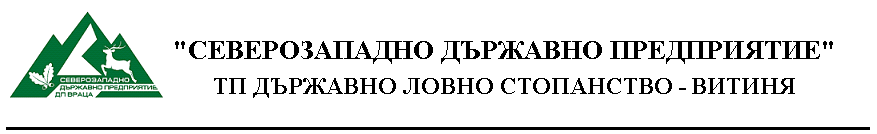 УТВЪРДИЛ:ДИРЕКТОР ТП ДЛС ВИТИНЯ:             /ИНЖ. ТОШКО ПЕТКОВ/ДОКУМЕНТАЦИЯПУБЛИЧНО СЪСТЕЗАНИЕза възлагане на обществена поръчка с предмет:"Ремонт и доставка на резервни части за земеделска и горска техника за срок от 24 месеца за нуждите на ДЛС Витиня"Витиня, 2019 г.1.Правно основание чл.18,ал.1,т.12 във връзка с чл.20,ал.2,т.2 от ЗОП.2. Предмет и стойност на поръчката. 2.1. Предмет на поръчката:"Ремонт и доставка на резервни части за земеделска и горска техника за срок от 24 месеца за нуждите на ДЛС Витиня“.2.2. Стойност на поръчката. Максималната прогнозна стойност – до 90 000.00 лв. /Деветдесет хиляди/ лева без ДДС.3. Срок за изпълнение: 24 /двадесет и четири/ месеца, считано от датата на сключване на договора.4. Критерии за оценка на офертите: Икономически най - изгодна оферта - Оптимално съотношение качество/цена, което се оценява въз основа на цената или нивото на разходите, както и на показатели, включващи качествени, екологични и/или социални аспекти, свързани с предмета на обществената поръчка, съгласно чл. 70, ал. 2, т. 3 от ЗОП.  Методиката за изчисляване оценката на офертите е в отделен файл – неразделна част от настоящата документация.5. Изисквания към кандидатите:5.1.Участник в процедурата може да бъде лице по чл. 10 от ЗОП - всяко българско или чуждестранно физическо или юридическо лице, или техни обединения, както и всяко друго образувание, което има право да изпълнява услуги, съгласно законодателството на държавата, в която то е установено. 5.2. Възложителят отстранява от участие участник, който е:5.2.1. е осъден с влязла в сила присъда, освен ако е реабилитиран, за престъпление по чл. 108а, чл. 159а - 159г, чл. 172, чл. 192а, чл. 194 - 217, чл. 219 - 252, чл. 253 - 260, чл. 301 - 307, чл. 321, 321а и чл. 352 - 353е от Наказателния кодекс; 5.2.2. е осъден с влязла в сила присъда, освен ако е реабилитиран, за престъпление, аналогично на тези по т. 1, в друга държава членка или трета страна; 5.2.3. има задължения за данъци и задължителни осигурителни вноски по смисъла на чл. 162, ал. 2, т. 1 от Данъчно-осигурителния процесуален кодекс и лихвите по тях, към държавата или към общината по седалището на възложителя и на кандидата или участника, или аналогични задължения, установени с акт на компетентен орган, съгласно законодателството на държавата, в която кандидатът или участникът е установен, освен ако е допуснато разсрочване, отсрочване или обезпечение на задълженията или задължението е по акт, който не е влязъл в сила; 5.2.4. е налице неравнопоставеност в случаите по чл. 44, ал. 5 от ЗОП; 5.2.5. е установено, че:   а) е представил документ с невярно съдържание, свързан с удостоверяване липсата на основания за отстраняване или изпълнението на критериите за подбор;   б) не е предоставил изискваща се информация, свързана с удостоверяване липсата на основания за отстраняване или изпълнението на критериите за подбор; 5.2.6. е установено с влязло в сила наказателно постановление или съдебно решение, че при изпълнение на договор за обществена поръчка е нарушил чл. 118, чл. 128, чл. 245 и чл. 301 - 305 от Кодекса на труда или аналогични задължения, установени с акт на компетентен орган, съгласно законодателството на държавата, в която кандидатът или участникът е установен; 5.2.7. е налице конфликт на интереси, който не може да бъде отстранен. 5.2.8. опитал е да:   а) повлияе на вземането на решение от страна на възложителя, свързано с отстраняването, подбора или възлагането, включително чрез предоставяне на невярна или заблуждаваща информация;  б) получи информация, която може да му даде неоснователно предимство в процедурата за възлагане на обществена поръчка. 	5.3.При подаване на офертата участникът удостоверява липсата на обстоятелства по т. 5.2.1 до 5.2.8 с електронно подписан Единен европейски документ за обществени поръчки (ЕЕДОП) – Образец № 2. В него се представя съответната информация относно националните бази данни, в които се съдържат декларираните обстоятелства, или компетентните органи, които съгласно законодателството на държавата, в която участника или участникът е установен, са длъжни да предоставят информация. В случай, че кандидатът е посочил, че ще използва капацитета на трети лица за доказване на съответствието с критериите за подбор или че ще използва подизпълнители, за всяко от тези лица се представя отделен ЕЕДОП, съдържащ информацията по чл. 67, ал. 1 от ЗОП.5.4. Когато участникът е ЮЛ, изискванията посочени по горе от т. 5.2.1 до 5.2.9 се прилагат спрямо всички физически лица – управляващи по смисъла на чл. 40 от ППЗОП. 	5.5. При участие на обединения, които не са юридически лица, съответствието с критериите за подбор се доказва от обединението участник, а не от всяко от лицата, включени в него, с изключение на съответна регистрация, представяне на сертификат или друго условие, необходимо за изпълнение на поръчката, съгласно изискванията на нормативен или административен акт и съобразно разпределението на участието на лицата при изпълнение на дейностите, предвидено в договора за създаване на обединението (чл. 59, ал. 6 от ЗОП).5.6. До участие в обществената поръчка се допускат само участници, отговарящи на изискванията на Закона за обществени поръчки, приложимите към предмета на поръчката нормативни актове и настоящата документация.5.7.Участникът представя оферта за участие в настоящата процедура по приложени образци, като при изготвянето им следва да се съобрази с всички изисквания, отразени в Документацията. 5.8.Всички разходи за подготовка и участие в обществената поръчка са за сметка на участника.5.9. Да е представил оферта в съответствие с изискванията на Възложителя.6. Критерии за подбор:6.1. Икономическо и финансово състояниеНе се изисква.6.2. Технически и професионални възможности6.2.1. Професионални възможностиУчастникът следва да притежава нужната професионална квалификация за изпълнението на поръчката.Минимално изискване: Участникът да притежава диплома с техническа специалност  и сертификати за преминати обучения в заводи производители на горска техника. ДОКАЗВАНЕ:  При подаване на офертата участникът декларира съответствие с поставеното изискване, чрез попълване на Част IV, раздел В, т. 6) от ЕЕДОП като предостави информация за изпълнители, които ще изпълняват поръчката,  както и данни за придобитото от тях образование, включително дипломи и/или сертификати или еквивалентни документи за квалификация (посочват се вид и номер на диплом/сертификат или друг документ, срок на валидност, издаващ орган, евентуално web-адрес, на който може да бъде намерена информация за посочения сертификат).При условията на чл. 67, ал. 5 от ЗОП възложителят може да изиска документи, чрез които се доказва декларираната в ЕЕДОП информация – списък на персонала, който ще изпълнява поръчката, в който е посочена професионалната компетентност на лицата.6.2.2. Технически възможности Участникът трябва да е изпълнил през  последните 3 години, считано от датата на подаване на офертата поне 2 (две) дейности с предмет и обем идентичен или сходен с тези на поръчката.	Под “сходен или идентичен с предмета на настоящата обществена поръчка” се разбира: да е извършвал поддръжка и ремонт на земеделска, горска или селскостопанска техника и да е извършвал доставка на резервни части.   Минимално изискване: Участникът трябва да е изпълнил през  последните 3 години, считано от датата на подаване на офертата поне 2 (две) дейности с предмет и обем идентичен или сходен с тези на поръчката.ДОКАЗВАНЕ:  При подаване на офертата участникът декларира съответствие с поставеното изискване, чрез попълване на Част IV, раздел В, т. 1а) от ЕЕДОП като предостави и информация за стойността, датата, и получателя на услугата.При условията на чл. 67, ал. 5 от ЗОП възложителят може да изиска документи, чрез които се доказва декларираната в ЕЕДОП информация - Списък на услугите, които са идентични или сходни с предмета на поръчката, изпълнени през последните 3 години, считано от датата на подаване на офертите, с приложени към него доказателства за извършените услуги. 	      7. Срок на валидност на офертите: 90 (деветдесет) дни след крайния срок за получаване на офертите.      8. Изисквания при изготвянето на офертите: Всеки потенциален кандидат, може да подаде само 1 (една) оферта за участие по утвърден от възложителя образец. Възложителят предоставя неограничен, пълен, безплатен и пряк достъп чрез електронни средства до документацията за обществената поръчка от датата на публикуване на обявлението в Регистъра на обществените поръчки на следния линк - http://procurement.szdp.bg/?q=page&idd=index&porachkaid=20190107pjZQ10249710.Всички документи представени от кандидатите трябва да са на български език, а в случаите когато са представени във вид на копия същите следва да бъдат заверени с надпис "Вярно с оригинала".9. Съдържание на офертите: Документите, свързани с участието в процедурата се представят в запечатана, непрозрачна опаковка от участника или упълномощен от него представител лично, чрез пощенска или друга куриерска услуга с препоръчана пратка с обратна разписка. Опаковката по предходното изречение трябва да съдържа:•	Опис на представените документи;•	„Заявление за участие” – включващо документите по чл. 39, ал. 3 от ППЗОП, отнасящи се до личното състояние и критериите за подбор на участниците.•	„Техническо предложение” - включващо документите по чл. 39, ал. 3, т. 1 от ППЗОП.•	Отделен, запечатан, непрозрачен плик с надпис „Предлагани ценови параметри” – в него се поставя ценовото предложение по чл. 39, ал. 3 т. 2 от ППЗОП.9.1.	ОПИС НА ПРЕДСТАВЕНИТЕ ДОКУМЕНТИ – попълва се Образец №19.2.	ЗАЯВЛЕНИЕ ЗА УЧАСТИЕ - включващо документите по чл. 39, ал. 3 от ППЗОП, отнасящи се до личното състояние и критериите за подбор на участниците, както следва:9.2.1.	Единен европейски документ за обществени поръчки (ЕЕДОП) за участника в съответствие с изискванията на закона и условията на възложителя, а когато е приложимо – ЕЕДОП за всеки от участниците в обединението, което не е юридическо лице, за всеки подизпълнител и за всяко лице, чиито ресурси ще бъдат ангажирани в изпълнението на поръчката - попълва се Образец №2. ВАЖНО!!! Съгласно чл. 67, ал. 4 от Закона за обществените поръчки, считано от 01.04.2018 г. Единният европейски документ за обществени поръчки /ЕЕДОП/ се предоставя задължително в електронен вид по образец, утвърден с акт на Европейската комисия. При подаване на офертата участниците задължително предоставят ЕЕДОП в електронен вид, като той трябва да бъде цифрово подписан и приложен на подходящ оптичен носител към пакета документи за участие в процедурата. Форматът, в който се предоставя документът, не следва да позволява редактиране на неговото съдържание.Указания за подготовка на ЕЕДОП:	При подаване на офертата участникът декларира липсата на основанията за отстраняване по т. 4.1.1 (основанията по чл.54, ал.1, т.1, т. 2, т.3, т. 4, т.5, т.6 и т.7 и определените от възложителя обстоятелства по чл.55, ал.1, т.5 от ЗОП) и съответствие с критериите за подбор чрез представяне на ЕЕДОП. В него се предоставя съответната информация, изисквана от възложителя, и се посочват националните бази данни, в които се съдържат декларираните обстоятелства, или компетентните органи, които съгласно законодателството на държавата, в която участникът е установен, са длъжни да предоставят информация.	В ЕЕДОП се представят данни относно публичните регистри, в които се съдържа информация за декларираните обстоятелства или за компетентния орган, който съгласно законодателството на съответната държава е длъжен да предоставя информация за тези обстоятелства служебно на възложителя.	В част II, Раздел А от ЕЕДОП, участниците посочват единен идентификационен код по чл. 23 от Закона за търговския регистър, БУЛСТАТ и/или друга идентифицираща информация в съответствие със законодателството на държавата, в която участникът е установен, както и адрес, включително електронен, за кореспонденция при провеждането на процедурата. Когато участник в обществена поръчка е обединение, което не е юридическо лице, в част II, Раздел А от ЕЕДОП се посочва правната форма на участника (обединение/консорциум/друга), като в този случай се подава отделен ЕЕДОП за всеки един участник в обединението. В случай че обединението е регистрирано по БУЛСТАТ преди датата на подаване на офертата за настоящата обществена поръчка, се посочва БУЛСТАТ и/или друга идентифицираща информация в съответствие със законодателството на държавата, в която участникът е установен, както и адрес, включително електронен, за кореспонденция при провеждането на процедурата. 	В част II, Раздел Б от ЕЕДОП се посочват името/ната и адреса/ите на лицето/ата, упълномощено/и да представляват участника за целите на процедурата за възлагане на обществена поръчка, както и всички лица, които представляват участника, членовете на неговите управителни и надзорни органи, както и други лица, които имат правомощия да упражняват контрол при вземането на решения от тези органи.	ЕЕДОП се подписва цифрово, като задължително се вписват трите имена и качеството на подписващите.	В Част ІV, Раздел В, т. 10 от ЕЕДОП участниците посочват подизпълнителите и дела от поръчката, който ще им възложат, ако възнамеряват да използват такива.	Когато участникът се позовава на капацитета на трети лица, посочва това в Част II, Раздел В от ЕЕДОП и приложимите полета от Част IV от ЕЕДОП. 	Когато участникът е посочил, че ще използва капацитета на трети лица за доказване на съответствието с критериите за подбор или че ще използва подизпълнители, за всяко от тези лица се представя отделен цифрово подписан ЕЕДОП. 	В случай, че участникът е обединение, което не е юридическо лице ЕЕДОП се представя цифрово подписан за всяко физическо и/или юридическо лице, включено в състава на обединението.	Когато изискванията по т. 4.1.1, т. 1), 2) и 7) (чл. 54, ал. 1, т. 1, 2 и 7 от ЗОП) се отнасят за повече от едно лице, всички лица подписват цифрово един и същ ЕЕДОП. Когато е налице необходимост от защита на личните данни или при различие в обстоятелствата, свързани с личното състояние, информацията относно изискванията по чл. 54, ал. 1, т. 1, 2 и 7 от ЗОП се попълва в отделен цифрово подписан ЕЕДОП за всяко лице или за някои от лицата.	Когато се подава повече от един ЕЕДОП, обстоятелствата, свързани с критериите за подбор, се съдържат само в ЕЕДОП, цифрово подписан от лице, което може самостоятелно да представлява участника.	Участниците могат да използват ЕЕДОП, който вече е бил използван при предходна процедура за обществена поръчка, при условие че потвърдят, че съдържащата се в него информация все още е актуална. Участниците могат да използват възможността, когато е осигурен пряк и неограничен достъп по електронен път до вече изготвен и подписан електронно ЕЕДОП. В тези случаи към документите за подбор вместо ЕЕДОП се представя декларация, с която се потвърждава актуалността на данните и автентичността на подписите в публикувания ЕЕДОП, и се посочва адресът, на който е осигурен достъп до документа.	Когато за участник е налице някое от основанията по чл.54, ал.1, т.1, т. 2, т.3, т. 4, т.5, т.6 и т.7 и определените от възложителя обстоятелства по чл.55, ал.1, т.5 от ЗОП и преди подаването на офертата той е предприел мерки за доказване на надеждност по чл. 56 от ЗОП, тези мерки се описват в ЕЕДОП.Важно: Възложителят може да изисква от участниците по всяко време да представят всички или част от документите, чрез които се доказва информацията, посочена в ЕЕДОП, когато това е необходимо за законосъобразното провеждане на процедурата. Документите се представят и за подизпълнителите и третите лица, ако има такива.9.2.2.	Документи за доказване на предприетите мерки за надеждност, когато е приложимо – представят се документите посочени в т. 4.1.11 от документацията.9.2.3.	Документ, от който да е видно правното основание за създаване на обединението (когато е приложимо) - заверено от участника копие.Забележка: Документа за създаване на обединението трябва да отговаря на условията, посочени в т.3.2.2 и т. 3.2.3 от документацията.9.3.	ТЕХНИЧЕСКО ПРЕДЛОЖЕНИЕ - включващо документите по чл. 39, ал. 3, т.1 от ППЗОП, както следва:9.3.1.	Документ за упълномощаване, когато лицето, което подава офертата, не е законният представител на участника – оригинал или нотариално заверено копие.9.3.2.	Предложение за изпълнение на поръчката в съответствие с техническата спецификация и изискванията на възложителя – попълва се Образец № 3 – оригинал.9.3.3. Декларация за съгласие с клаузите на приложения проект на договор - попълва се Образец № 4 - оригинал;9.3.4. Декларация за срока на валидност на офертата - попълва се Образец №5 - оригинал;9.3.5.	Декларация, че при изготвяне на офертата са спазени задълженията, свързани с данъци и осигуровки, опазване на околната среда и закрила на заетостта и условията на труд - попълва се по Образец № 6 - оригинал;9.4.	ПРЕДЛАГАНИ ЦЕНОВИ ПАРАМЕТРИ (отделен, запечатан, непрозрачен плик с надпис  „Предлагани ценови параметри”) - в него се поставя ценовото предложение по чл. 39, ал. 3 т. 2 от ППЗОП, както следва:В плика с надпис  „Предлагани ценови параметри” участникът поставя своето ценово предложение за изпълнение на поръчката по Образец № 7 – оригинал. Извън плика с надпис „Предлагани ценови параметри” не трябва да е посочена никаква информация относно цената. Участници, които и по какъвто начин са включили някъде в офертата си извън плика „Предлагани ценови параметри” елементи, свързани с предлаганата цена (или части от нея), ще бъдат отстранени от участие в процедурата.Офертата се представя от участника лично, по пощата, чрез куриер или чрез упълномощено от него лице в деловодството на ТП ДЛС ,,Витиня“, гр.Ботевград, местност ,,Витиня“. Когато офертите са изпратени по пощата или с куриер, те трябва да са постъпили в деловодството в определения краен срок за подаване на оферти. В противен случай офертата не се приема и се връща на подателя.Срокът за получаване на офертите е посочен в обявлението за поръчка. 11. Дата и място на отваряне на офертите: в посоченият в обявлението ден и час в административната сграда ТП ДЛС ,,Витиня“, гр.Ботевград, местност ,,Витиня“. 12. Допълнителна информация за процедурата може да бъде получена на място в ТП ДЛС ,,Витиня“, гр.Ботевград, местност ,,Витиня“ или на електронната страница на профила на купувача: http://procurement.szdp.bg/?q=page&idd=index13. Разглеждане на офертите. Разглеждането, оценката и класирането на подадените оферти става съгласно разпоредбите на ЗОП и ППЗОП.14. Критерий за оценка: Оценяването на офертите се извършва по критерии за оценка – „икономически най-изгодна оферта“ - оптимално съотношение качество/цена (чл. 70, ал. 2, т. 3 от ЗОП).15. Сключване на договор: С класирания на първо място участник се сключва договор за обществена поръчка в сроковете, предвидени в ЗОП.Участникът, класиран на първо място, е длъжен в законово определения срок да се яви в ТП ДЛС ,,Витиня“ за сключване на договор, като представи всички изискуеми документи по чл. 58 от ЗОП, а именно: - Удостоверение от Изпълнителна агенция „Главна инспекция по труда“, че спрямо участникът не е установено с влязло в сила наказателно постановление, или съдебно решение, нарушение на чл. 61, ал. 1, чл. 62, ал. 1 или 3, чл. 63, ал. 1 или 2, чл. 118, чл. 128, чл. 228, ал. 3, чл. 245 и чл. 301 - 305 от Кодекса на труда или чл. 13, ал. 1 от Закона за трудовата миграция и трудовата мобилност или аналогични задължения, установени с акт на компетентен орган.Страните по договор за обществена поръчка не могат да го изменят. Изменение на договор за обществена поръчка се допуска по изключение   в случаите  описани в чл. 116 от ЗОП.Документите за участие могат да бъдат изтеглени от интернет страница на  www.szdp.bg , в раздел „Профил на купувача“. Лице за контакти: Соня Митинска;Тел. за връзка:         0723 98 745